         Week of February 13th – February 17th   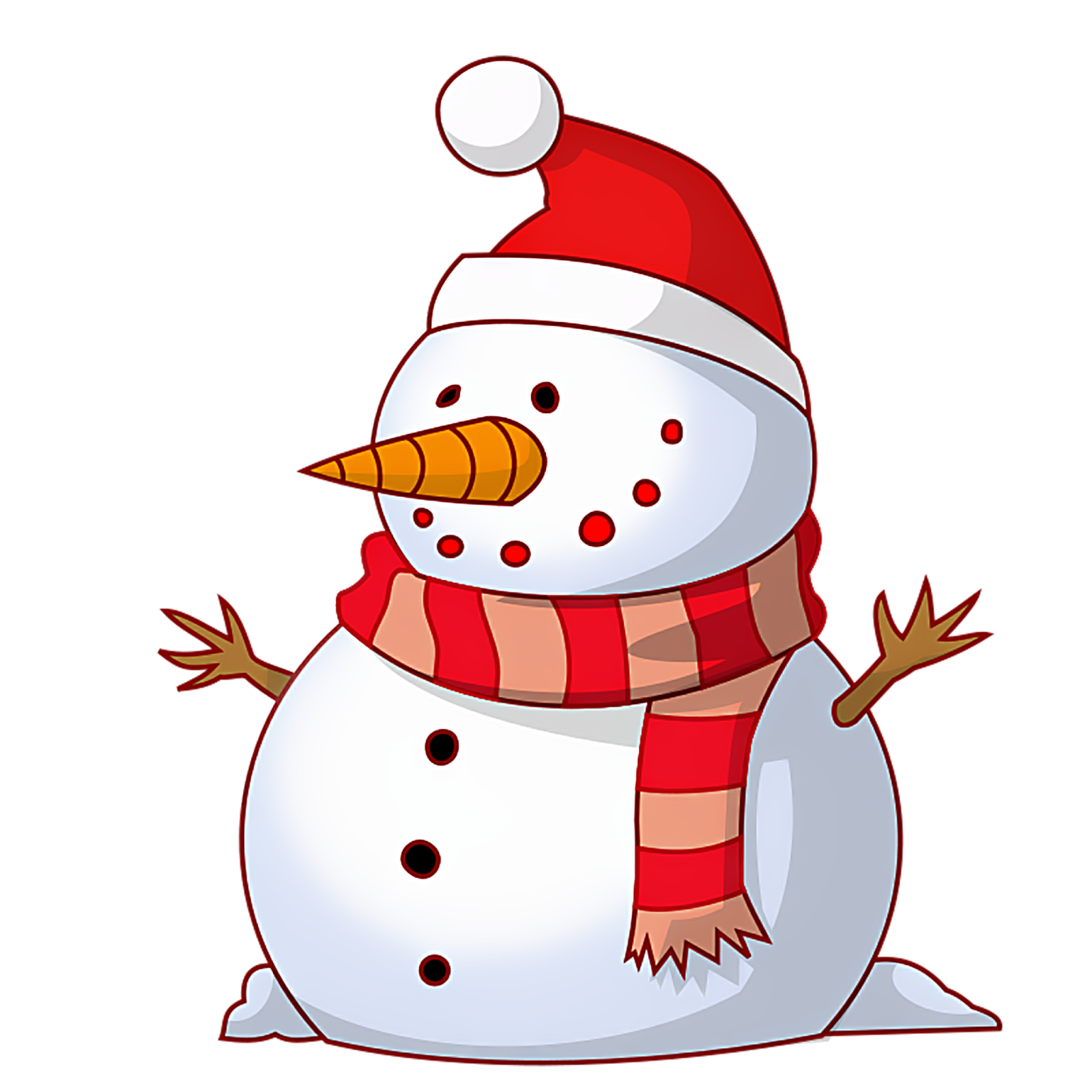 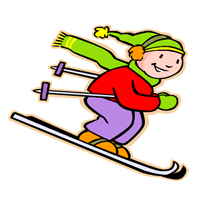 HOMEWORK SCHEDULETHIS WEEK AT SCHOOL…READING: In both reading and writing, we will continue writing the rough drafts of our Animal of Jackson Hole report.  We are writing about our animal’s habitats, food, appearance, physical adaptations, and behavioral adaptation.  While initially we did research with a partner, we are completing the writing process independently. MATH: We are now officially half-way through our 31-lesson unit.  Whew!   This week, we are using mental strategies to relate compositions of 10 tens as 1 hundred to 10 ones as 1 ten, adding double-digit numbers that require us to carry into both the tens and hundreds place, and review the relationship between the place-value chart and vertical addition/subtraction.SPECIAL EVENTS: There is no school this Friday, February 17th or Monday, February 20th in observance of Presidents’ Day.  Our 100th Day/Valentine’s Party is Tuesday, February 14th at 2:00. The Elk Refuge Sleigh Ride was thankfully rescheduled for Tuesday, February 21st (fingers crossed for no rain this time).  Parent-Teacher conferences are happening on Tuesday, February 28th and Wednesday, March 1st.  I will be sending home conference sign up forms this week.  Please return them as soon as possible as I do schedule on a first-come, first-serve basis.   Semana del  13 febrero - 17 febreroHORARIO DE TAREASESTA SEMANA EN LA ESCUELA ...LECTURA: Tanto en lectura como en escritura, seguiremos escribiendo los borradores de nuestro informe Animal of Jackson Hole. Estamos escribiendo sobre los hábitats de nuestros animales, comida, apariencia, adaptaciones físicas y adaptación del comportamiento. Mientras que inicialmente investigamos con un socio, estamos completando el proceso de escritura independientemente.MATEMÁTICAS: Ahora estamos oficialmente a mitad de camino a través de nuestra unidad de 31 lecciones. ¡Uf! Esta semana, estamos usando estrategias mentales para relacionar composiciones de diez decenas de cien a diez como diez, añadiendo números de dos dígitos que nos obligan a llevar tanto a las decenas y cientos de lugares, y revisar la relación entre el lugar- Gráfico de valores y suma / resta vertical..EVENTOS ESPECIALES: No hay escuela este viernes, 17 de febrero o lunes, 20 de febrero en la celebración del Día de los Presidentes.  Nuestro 100º Día / Fiesta de San Valentín es el martes, 14 de febrero a las 2:00. El Elk Refuge Sleigh Ride fue agradecidamente reprogramado para el martes, 21 de febrero (dedos cruzados sin lluvia esta vez). Las conferencias de padres y maestros están ocurriendo el martes 28 de febrero y el miércoles 1 de marzo. Estaré enviando formularios de inscripción para la conferencia en casa esta semana. Por favor devuélvalos tan pronto como sea posible, como lo hago en un horario de orden de llegada.Monday 2/13Tuesday 2/14Wednesday 2/15Thursday 2/16Friday 2/17Homework:20 minutes of readingDon’t forget to have an adult sign your reading calendar every night.Homework:20 minutes of reading100th DayValentines PartyCrazy Hair DayDon’t forget to have an adult sign your reading calendar every night.Homework:20 minutes of readingDon’t forget to have an adult sign your reading calendar every night. Homework:20 minutes of reading. No School TomorrowDon’t forget to have an adult sign your reading calendar every night.NO SCHOOL!  Have a great 4-Day Weekend!!!lunes 2/13martes 2/14miércoles 2/15jueves 2/16viernes 2/17Deberes:20 minutos de lecturaNo te olvides de tener mamá o papá firmar el boleto de lectura cada noche.Deberes:20 minutos de lecturaNo te olvides de tener un adulto firmar el boleto de lectura cada noche.Deberes:20 minutos de lectura.No te olvides de tener un adulto firmar el boleto de lectura cada noche.Deberes:20 minutos de lectura.No hay clases mananaNo te olvide de traer su hoja de lectura y mañana carpeta de tareas!¡NO HAY CLASES!Tienen un gran fin de semana de 4 días!